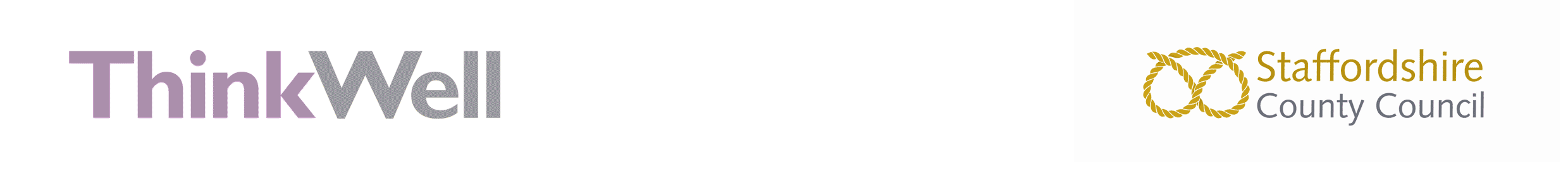 Manager referral - Final reportThis document has been completed following the completion of the employee’s counselling support.On completion of this form please ensure a copy is emailed to the manager, copying in Think.Well@staffordshire.gov.ukEmployee DetailsEmployee DetailsEmployee NameEmployee ReferenceProvider Name & Name of Counsellor/PsychologistSupport ProvidedNumber of Sessions received:Did the employee attend all the sessions:Yes    /   No Outcomes of the SessionsPerceived BarriersOngoing advice to employee to maintain their personal wellbeing ThinkWell Plan provided completed by employee Yes  / No Managers NameGeneral advice for the manager and where applicable Return to Work advice.Response to any specific questions in referral.Signature of Counsellor/PsychologistSignature: 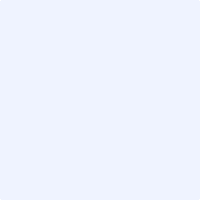 Date:  